Spelling Book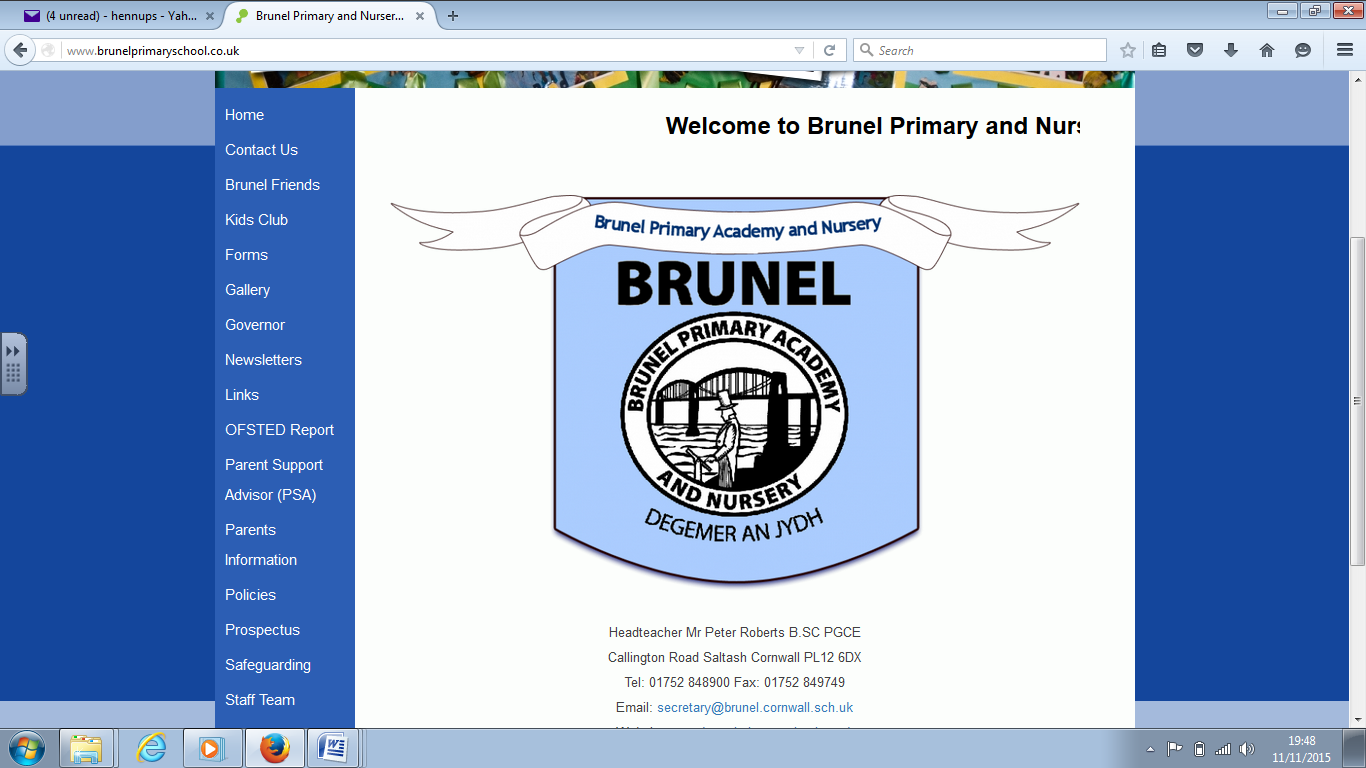 Please bring this book to school on Thursday for your spelling test!                              ‘ough’ploughingthoroughlyalthoughdoughnutroughlybreakthroughtoughnessboroughthoughtfulbrought					‘ei’ or ‘ie’conscienceancientachievementneighbourlyforeignerceilingproteinshriekingmischievousweirdlydisastrous					Pluralsscarvestomatoesthievesechoesfamiliesmonkeysvarietiesvarnishesantennaesandwiches					Suffixes ‘ful’ and ‘ly’leisurelyaccordinglydefinitelyimmediatelyindividuallyrespectfulresourcefulsuccessfuldistastefulungratefuldisastrous		        ‘ti’ or ‘ci’ especiallydictionaryancientpartiallyconsciousappreciatesufficientnegotiateessentialspaciousdisastrous		        near - homophonesallowedaloudweatherwhethermusclemusselguessedguestadditioneditiondisastrous		        ‘ible’ or ‘able’availablerecognisableimpossibleresponsiblecomfortableprogrammablereversibleachievablevegetableirresistibledisastrousMore Ideas for Practising Spellings At HomeIt is really important that parents and guardians are involved in helping children to learn their spellings. Confidence in spelling allows children to read and write more freely and imaginatively. You should practise your spellings for 5 to 10 minutes EVERY day. Here are some games or ideas you could use. Why not try a different one each night to keep it fun and interesting? Remember everyone learns by: Doing it, Seeing it, Saying it, Writing/drawing it and Listening to it - so making sure you have variety of games and tasks is a great way to ensure the learning sticks! 1)Sing it!2) Air spelling: Choose a spelling word. With your index finger write the word in the air slowly, say each letter. Your parent needs to remind you that you need to be able to 'see' the letters you have written in the air. When you have finished writing the word, underline it and say the word again. Now get your parents to ask you questions the about the word. For example they could ask 'What is the first letter?' 'What is the last letter?' 'How many letters are there?' etc. 3) Shaving Cream Practice: An easy way to clean those dirty tables is to finger paint on them with shaving cream. Squirt some on the table (with your parent’s permission and supervision!) and then practice spelling your words by writing them with your finger in the shaving cream. 4) Salt Box Spelling: Ask your parents to pour salt into a shallow box or tray (about 3cm deep) and then practice writing your spellings in it with your finger. 5) Pyramid Power: Sort your words into a list from easiest to hardest. Write the easiest word at the top of the page near the centre. Write the next easiest word twice underneath. Write the third word three times underneath again until you have built your pyramid 6) Ransom Note: Cut the letters needed to for your words from a newspaper or magazine and glue them down to spell the words. 7) Spell It With Beans: Use dried beans (or lentils) to spell out your words. If you glue them onto separate pieces of card then you made a great set of flash cards to practice with for the rest of the week. 8) Tasty Words: Just like above but this time try and find tasty things to spell your words with, like raisins. Then when you spell them right you get to eat them! 9) Design A Word: Pick one word and write it in bubble letters. Colour in each letter in a different pattern.10) Water wash: Use a paintbrush and water to write your words outside on concrete or pavements. 11) ABC Order: Write your words out in alphabetical order. Then write them in reverse alphabetical order. 12) Story Time: Write a short story using all your words. Don't forget to check your punctuation! 13) Simple Sentence: Write a sentence for each of your words. Remember each sentence must start with a capital letter and end with a full stop. 14) Colourful Words: Use two different coloured pens to write your words - one to write the consonants and one to write the vowels. Do this a couple of times then write the whole word in one colour. 15) DEFINITIONS;Use a dictionary to work together to find and write the definition of each word. 16) Memory Game: Make pairs of word cards. Turn them all over and mix them up. Flip over two cards, if they match you get to keep them, if not you have to turn them over again. Try and match all the pairs. 17) Finger Tracing: Use your finger to spell out each of your words on your parent or carer’s back. Then it's their turn to write the words on your back for you to feel and spell. 18) Spelling Steps: Write your words as if they were steps, adding one letter each time. (It's much easier doing this on squared paper) 19) Scrambled Words: Write your words then write them again with all the letters mixed up. See if someone else can unscramble them and then swap roles!20) Ambidextrous: Swap your pen into the hand that you don't normally write with. Now try writing out your spellings with that hand. 21) Look, Say, Cover, Write, Check:This is often the basic method used in classes and it works too! It works much better with a partner, so you don’t end up learning the incorrect spelling!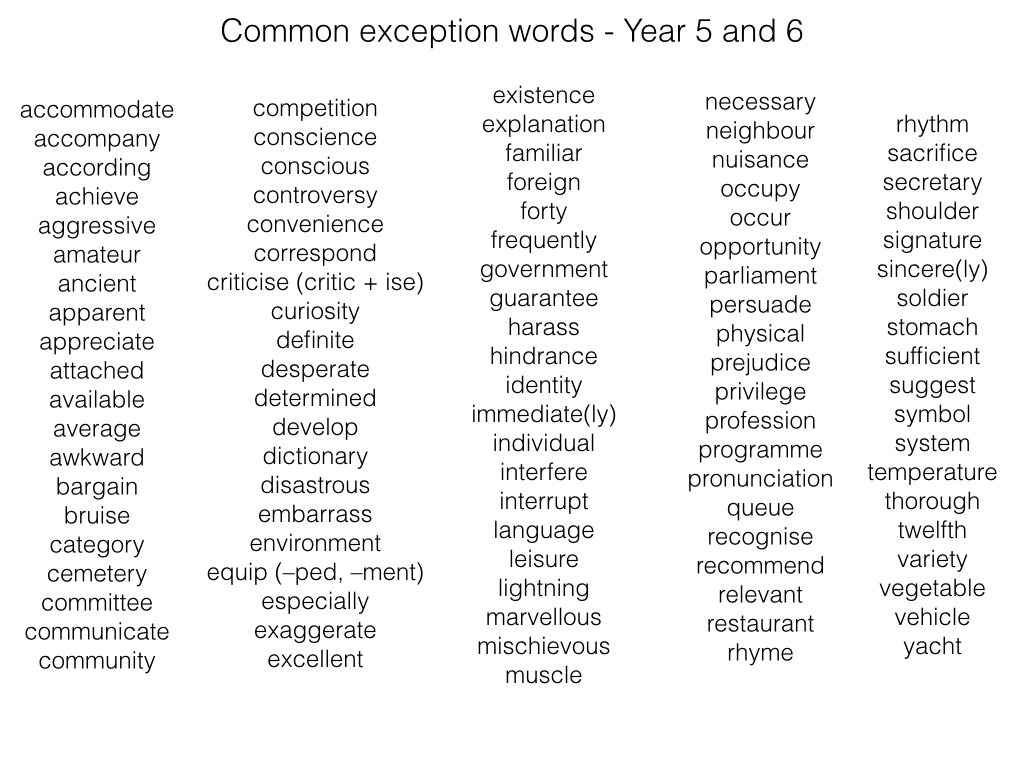 